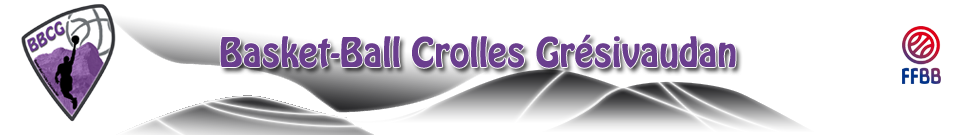 crollesbasket@gmail.comDOSSIER D’INSCRIPTION  -  SAISON 2019-2020Attention, pour valider l’inscription, vous devez impérativement déposer ce dossier COMPLET lors des permanences qui auront lieu au gymnase GUY BOLES  pour les renouvellements : mercredi 26 juin de 15h à 20h, jeudi 27 juin de 18h à 20hvendredi 28 juin de 18h à 20hpour les créations : mercredi 3 juillet de 17h à 20hDocuments à remettre :	 Informations administratives licenciés Informations administratives famille   Fiche demande de licence de la  FFBB qui comprend plusieurs cadres (téléchargeable sur le site crollesbasket)1) la demande de licence au nom de l’adhérent complétée et signée,  2)  le questionnaire santé complété  attestant qu’on ne présente pas de contre-indication à la pratique du basket-ball ou un certificat médical si l’ancien a plus de 3 ans.Le certificat médical reste obligatoire pour les CREATIONS et les demandes de SURCLASSEMENT.3) le cadre information assurances à compléter (l’assurance est comprise dans la cotisation que vous payez, vous n’avez rien à payer en plus, il suffit d’inscrire le nom et le prénom de l’enfant, de dater et de signer)1 photo récente (moins de 2 ans)  pour faire la licence - inscrire au dos le nom, le prénom de l’adhérent et BBCG1 copie recto verso d’un justificatif de nationalité (carte d’identité ou passeport) pour les licenciés majeurs.1 enveloppe timbréeLe règlement de la cotisation SI LE DOSSIER EST INCOMPLET, LES JOUEURS NE POURRONT PAS PARTICIPER AUX ENTRAINEMENTSAUCUN DOSSIER NE SERA ACCEPTE PAR LES ENTRAINEURS    INFORMATIONS ADMINISTRATIVES LICENCIES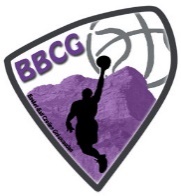 ECRIRE EN LETTRES MAJUSCULES et LISIBLEMENT. SVPNOM : ……………………………………………..   PRENOM : ………….…….………………………………………….NE(E)) LE : ………………………………….…      NATIONALITE :   …………………………………...................ADRESSE : ……………………………………………………….………………………………………………………………..CODE POSTAL :………………………                COMMUNE : ……………….………………………………………TELEPHONE  PORTABLE du LICENCIE :…………………………………………………………………... ……….. ADR. MAIL du LICENCIE  : …………………..……….…………...............................................................       INFORMATIONS ADMINISTRATIVES FAMILLEPERSONNES A PREVENIR EN CAS D’URGENCE : PERE, MERE, TUTEUR*, AUTRE : ………….…….…………*rayer la mention inutileNOM :………………………………………….……      		PRENOM : ………….…….……………………………TELEPHONE domicile :……………………………..     	TELEPHONE portable : …………………..……….…PERE, MERE, TUTEUR*, AUTRE : ………….…….…………*rayer la mention inutileNOM :……………………………………… ……     	  PRENOM :………….…….……………………………TELEPHONE domicile :………………… ………….    	  TELEPHONE portable :…………………..……….…ADRESSE (s) MAIL de CONTACT :1)…………………………………………………………………………............2) seulement si nécessaire ……………………………………………………………………………..TARIF A L’ANNEE SELON LA CATEGORIE[Aucun remboursement ne sera possible dès lors que la licence aura été déposée auprès du Comité Isère]Ces tarifs comprennent l’adhésion à l’association, la  licence et l’assurance obligatoire. Un short noir est obligatoire pour les matchs. Le club vous en propose un au prix de 10€ Bon de commande shortLes entraînements seront assurés pendant les périodes scolaires.Des stages payants seront proposés pendant les vacances scolaires.MODALITES DE REGLEMENT DE LA COTISATION : Règlement de la cotisation en chèque ou espèce : possibilité de payer en 3 fois (octobre- novembre-janvier). Merci de ne pas faire de chèque avec des montants à virgule !Le Pass’Région est accepté.  Joindre une copie de la carte ou prévoir un chèque de 30€ (qui sera déchiré en échange).         Le chèque jeune « adhésion sportive » est accepté. Prévoir un chèque bancaire de 15€  (qui sera déchiré en échange du chèque jeune).Si vous souhaitez une attestation de paiement, merci de le signaler lors du dépôt du dossier.Comment payer ma cotisation moins chère ?J’entraîne une équipe de jeunes, je m’engage sur la saison sportive entière : remboursement de la cotisation -hors licence + assurance- en fin de saison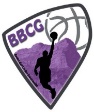 AUTORISATIONSJe soussigné (e) Mr/ Mme ………………………………………......................     Responsable légal de l’enfant: ………………………………………...........       Décharge le Basket Ball Crolles Grésivaudan de tout incident ou accident pouvant arriver à mon enfant en dehors des horaires d’entrainement et/ou en dehors de la présence de (ou des) entraîneurs.Autorise la diffusion du nom, prénom et image (photo individuelle et/ou en équipe) de mon enfant pour toute diffusion dans la presse ou sur le site internet du club dans le cadre de l’association.Autorise en cas d’accident, les entraineurs ou dirigeants à faire transporter mon enfant à l’hôpital.Autorise le chirurgien à pratiquer tous les actes liés à l’intervention chirurgicale et à l’anesthésie.Assure avoir pris connaissance du Règlement Intérieur du BBCG (disponible sur le site), et m’engage à ce que mon enfant le respecte.Pour les joueurs majeurs :J’autorise la diffusion de mon nom et prénom et de mon image (photo individuelle et/ou en équipe) pour toute diffusion dans la presse ou sur le site internet du club dans le cadre de l’association.J’assure avoir pris connaissance du Règlement Intérieur du BBCG (disponible sur le site), et m’engage à le respecter.Pour tous :FAIT A 	: ......................................		DATE : ................................	SIGNATURE  ANNEES DE NAISSANCESCATEGORIESCHAMPIONNATSTARIFS  2011-2012 - 2013ECOLE DE BASKETU9160 € 2009 -2010POUSSINSU11 190 €2007-2008BENJAMINSU13210 €2005-2006MINIMESU15210 €                      2003-2004CADETSU17230 € 2000- 2001- 2002JUNIORSU19230 €1999 ET AVANTSENIORS230 €LOISIRS130 € Participation aux frais de mutationU15  30€U17 50€Séniors  50€XXXS(8A)XXS(10/12A)    XS(12/14A)      SMLXLXXLXXXLMatchs officiels
Le club a vocation à jouer les championnats de la Fédération Française de Basket en compétition. Chaque joueur pourra être convoqué pour un ou plusieurs matchs officiels en fonction des choix de l’entraîneur.
Pendant un match, le temps de jeu de chaque joueur est soumis par ordre de priorité : 
  a) aux règles officielles émises par le comité Isère ou la ligue des Alpes
  b) aux choix de l’entraîneur (score du match, niveau et comportement du joueur, état physique, présence aux entraînements,…)Dans le cas où un licencié infligerait une amende au Basket Ball Crolles Grésivaudan par une action, des propos ou une attitude contraire à l'esprit sportif, il devra assumer l'entière responsabilité et devra s'acquitter de ladite amende.Engagement du joueur : Je m’engage à tenir la table (chrono ou feuille de marque) selon le planning établi par le conseil d’administration.Les arbitres officiels du club qui ne sont jamais désignés pour tenir la table,  le seront pour venir arbitrer selon le planning établi par le conseil d’administration